Recruitment & Interview Procedure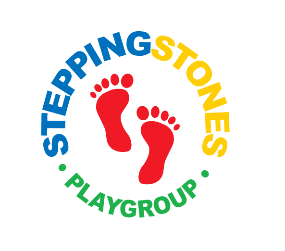 Evaluate whether employee needs replacing and at what level, liasing with managers and practitionersReview job description following agreement of evaluationDraft advertisement and plan interview process (inc agreed questions)Advertise: SCC job bulletin, on-site, Facebook, twitter, indeed Agree interview panel to shortlistShortlist (inc review applications, gaps and any concerns which need addressing)Apply for references, HR checks, DBS check and health checksInterview (flexible to suit interviewee’s needs) On the job trialFormal interview – check identify (eg passport, right to work in the UK etc)Check experience/qualificationsCheck medical suitabilityAdvertise successful candidate and inform unsuccessful candidates.  Issue a letter of preliminary acceptance explaining:Contract of employmentOwnership of keeping employer informedNeed to be supervised at all times until DBS authorisedIdentify gaps in candidate skills and knowledge from the interview and how these will be picked up through probation and inductionPlan for probation and induction	